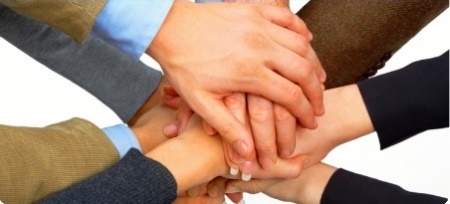 2. Samenwerken en overleggenJe werkt in het boek: Kerntaak 1.Je verzamelt bewijsstukken voor je portfolio door onderstaande opdrachten en/of taken uit het boek te maken.Als je een opdracht af hebt, zet je er een kruisje achter op dit formulier.Laat regelmatig je docent of SLB-er je werk nakijken en hieronder aftekenen.Bewijsstuk HuisregelsNaam stagiare/werknemer:Beoordeel jezelf:Beoordeling door leidinggevende:Wat zou de stagiaire/werknemer kunnen doen om zich op dit punt te verbeteren?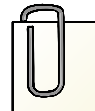 BewijsstukOpdracht – en blz in boekJijDocentSamenwerken en overleggenOnderwerpen:1. Overleggen en afspraken maken2. Afspraak is afspraak3. Hulp vragen/bieden4. Voor jezelf opkomen5. Rekening houden met anderen6. Omgaan met feedbackTakenMaak op je leerwerkplek de taken die bij de competentie horen en laat ze beoordelen door je praktijkopleider en/of docent. 5Opdracht 1: samen tekenen(blz 16)Samenwerken en overleggenOnderwerpen:1. Overleggen en afspraken maken2. Afspraak is afspraak3. Hulp vragen/bieden4. Voor jezelf opkomen5. Rekening houden met anderen6. Omgaan met feedbackTakenMaak op je leerwerkplek de taken die bij de competentie horen en laat ze beoordelen door je praktijkopleider en/of docent. 6Opdracht 2  (blz. 17)Samenwerken en overleggenOnderwerpen:1. Overleggen en afspraken maken2. Afspraak is afspraak3. Hulp vragen/bieden4. Voor jezelf opkomen5. Rekening houden met anderen6. Omgaan met feedbackTakenMaak op je leerwerkplek de taken die bij de competentie horen en laat ze beoordelen door je praktijkopleider en/of docent. 7Verslag van een vergadering (blz. 21)Samenwerken en overleggenOnderwerpen:1. Overleggen en afspraken maken2. Afspraak is afspraak3. Hulp vragen/bieden4. Voor jezelf opkomen5. Rekening houden met anderen6. Omgaan met feedbackTakenMaak op je leerwerkplek de taken die bij de competentie horen en laat ze beoordelen door je praktijkopleider en/of docent. 8Opdracht Afspraken maken (blz. 26)Samenwerken en overleggenOnderwerpen:1. Overleggen en afspraken maken2. Afspraak is afspraak3. Hulp vragen/bieden4. Voor jezelf opkomen5. Rekening houden met anderen6. Omgaan met feedbackTakenMaak op je leerwerkplek de taken die bij de competentie horen en laat ze beoordelen door je praktijkopleider en/of docent. 9Opdracht 3: Voor jezelf opkomen (blz 30 en 31)Samenwerken en overleggenOnderwerpen:1. Overleggen en afspraken maken2. Afspraak is afspraak3. Hulp vragen/bieden4. Voor jezelf opkomen5. Rekening houden met anderen6. Omgaan met feedbackTakenMaak op je leerwerkplek de taken die bij de competentie horen en laat ze beoordelen door je praktijkopleider en/of docent. 10Opdracht 4: toren bouwen(blz 48)Samenwerken en overleggenOnderwerpen:1. Overleggen en afspraken maken2. Afspraak is afspraak3. Hulp vragen/bieden4. Voor jezelf opkomen5. Rekening houden met anderen6. Omgaan met feedbackTakenMaak op je leerwerkplek de taken die bij de competentie horen en laat ze beoordelen door je praktijkopleider en/of docent. 11Oefentoetsen1-6 : gemaakt.Samenwerken en overleggenOnderwerpen:1. Overleggen en afspraken maken2. Afspraak is afspraak3. Hulp vragen/bieden4. Voor jezelf opkomen5. Rekening houden met anderen6. Omgaan met feedbackTakenMaak op je leerwerkplek de taken die bij de competentie horen en laat ze beoordelen door je praktijkopleider en/of docent. Taken voor de praktijkTaken voor de praktijkTaken voor de praktijkTaken voor de praktijkSamenwerken en overleggenOnderwerpen:1. Overleggen en afspraken maken2. Afspraak is afspraak3. Hulp vragen/bieden4. Voor jezelf opkomen5. Rekening houden met anderen6. Omgaan met feedbackTakenMaak op je leerwerkplek de taken die bij de competentie horen en laat ze beoordelen door je praktijkopleider en/of docent. 12Taak 1 –Overleggen en afstemmenSamenwerken en overleggenOnderwerpen:1. Overleggen en afspraken maken2. Afspraak is afspraak3. Hulp vragen/bieden4. Voor jezelf opkomen5. Rekening houden met anderen6. Omgaan met feedbackTakenMaak op je leerwerkplek de taken die bij de competentie horen en laat ze beoordelen door je praktijkopleider en/of docent. 13Taak 2 – Afspraak is afspraak – het beoordelingsformulier staat ook op de volgende pagina14Taak 3 – Hulp vragen/biedenOpmerking:Opmerking:Opmerking:Opmerking:Opmerking:NeeSomsJa1.Ik heb onderzoek gedaan naar de huisregels.2. Ik ben op de hoogte van de meeste huisregels.3. Ik houd me over het algemeen goed aan de huisregels.4. Als ik een afspraak gemaakt heb houd ik me daar ook aan.NeeSomsJa1.Heeft onderzoek gedaan naar de huisregels.2. Is op de hoogte van de meeste huisregels.3. Houdt zich over het algemeen goed aan de huisregels.4. Houdt zich aan afspraken.